LAMB OF GOD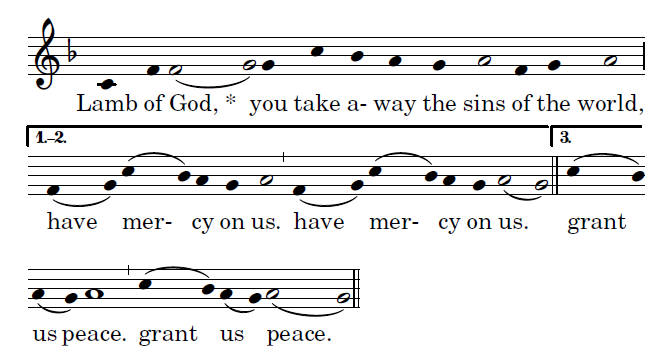                                 Ordinary of the Mass by Richard Clark, Used with permisisionCOMMUNION ANTIPHON                                                                                                                                Fr Columba Kelly ©Saint Meinrad Archabbey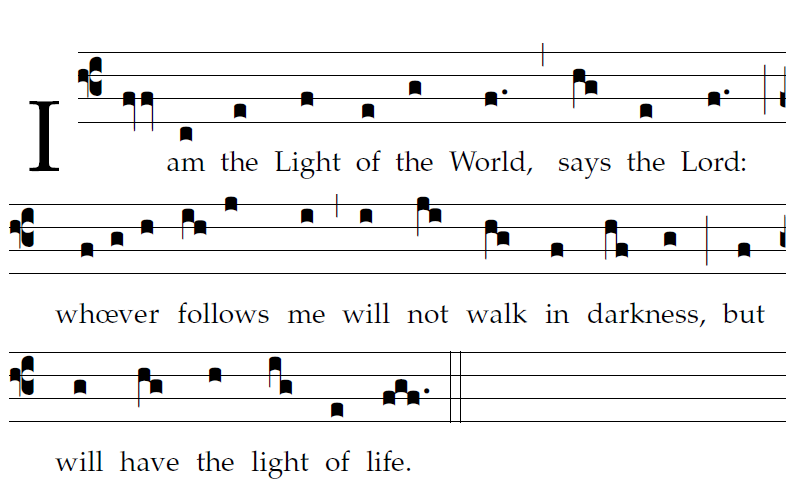            Your mercy, LORD, reaches to heaven, your truth to the clouds. Your justice is like God’s mountains; like the great deep, your justice.RECESSIONAL HYMN:  “ Lift High the Cross”                                  23nd SUNDAY in ORDINARY TIMEENTRANCE ANTIPHON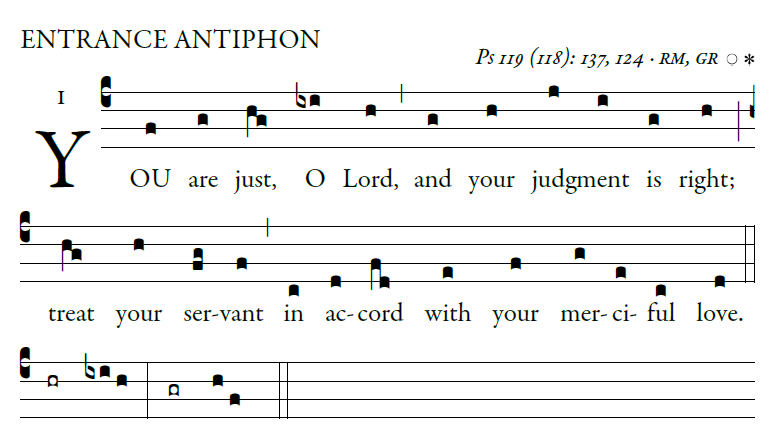 I call with all my heart; LORD, answer me. I will observe your statutes. I call upon you; save me, and I will keep your decrees.LORD HAVE MERCY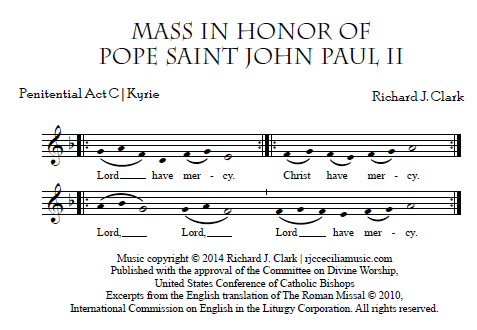 GLORIA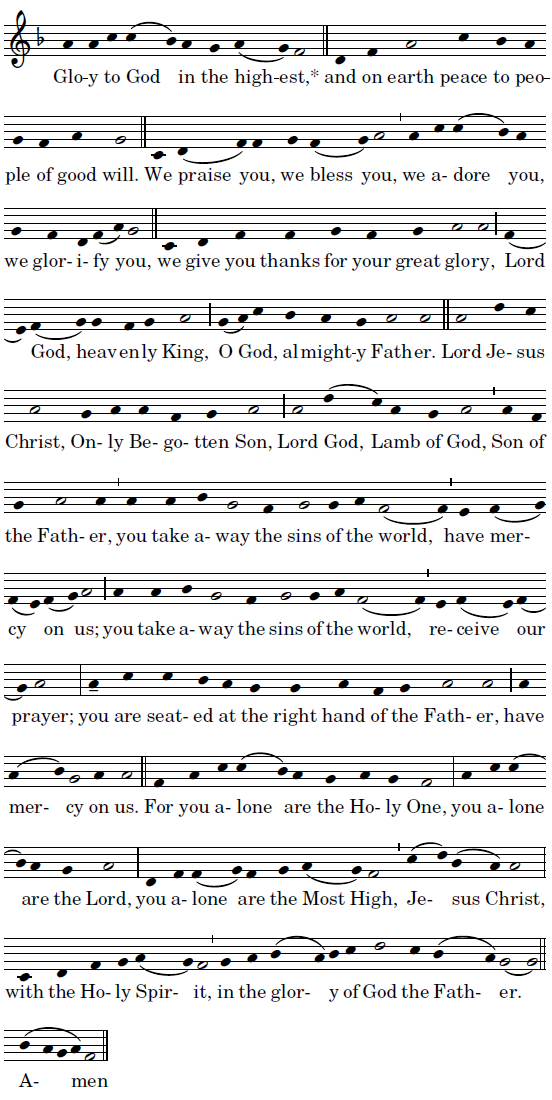 ALLELUIA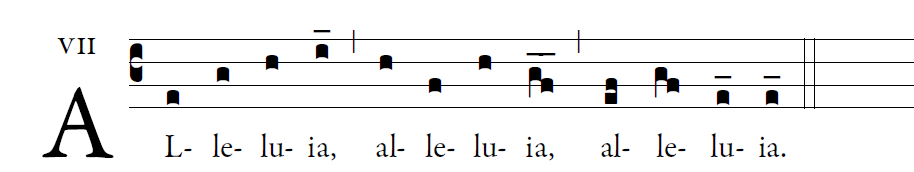        Let your face shine upon your servant;        and teach me your laws.        OFFERTORY   “ Let All Mortal Flesh Keep Silence”          SANCTUS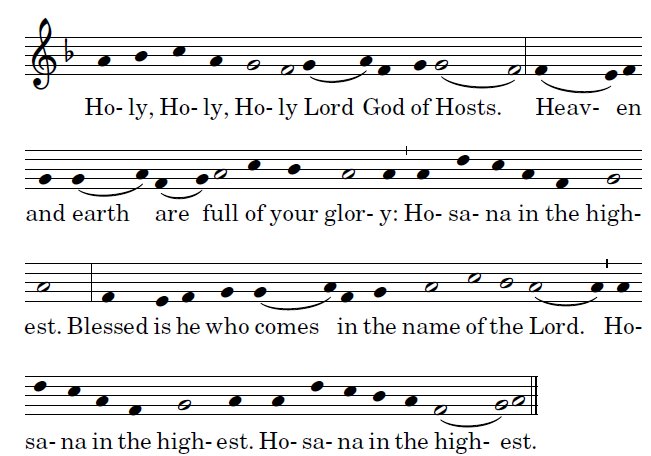     MEMORIAL ACCLAMATION       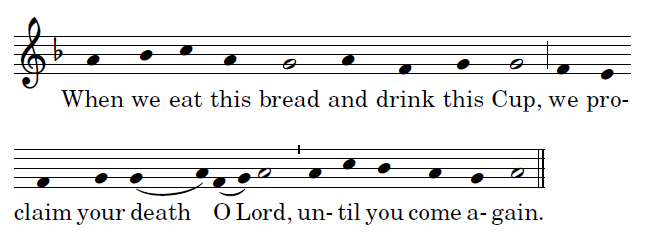 